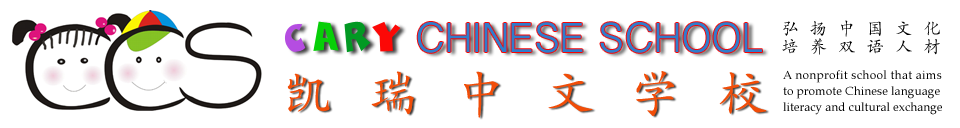 Note: Off-site activity classes may follow a different schedule.